Структурное подразделение муниципального бюджетного общеобразовательного учреждения средней общеобразовательной школы №2 г. Алагир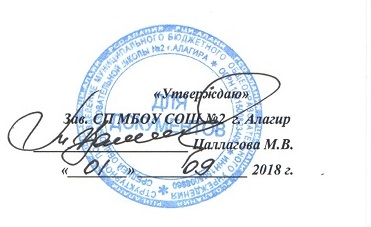 Планработы с «Одаренными детьми»в СП МБОУ СОШ №2г.Алагирана 2018-2019учебный годПояснительная запискаПроблема работы с одаренными учащимися чрезвычайно актуальна для современного российского общества. К школе предъявляются сегодня высокие требования. Хорошая школа – это:O где хорошо учат по всем предметам, а по окончании дети легко поступают в вузы.O где должны преподавать высококвалифицированные и интеллигентные педагоги.O где должны быть свои традиции.O где дают современное образование.Школа, где уважают личность ребенка, с ним занимаются не только на уроках, но и в системе дополнительного образования.Терминология, используемая при характеристике познавательных возможностей учащихся, включает такие понятия как способности, талант, одаренность, гениальность.Способностями называют индивидуальные особенности личности, помогающие ей успешно заниматься определенной деятельностью.Талантом называют выдающиеся способности, высокую степень одаренности в какой- либо деятельности. Чаще всего талант проявляется в какой-то определенной сфере.Гениальность – высшая степень развития таланта, связана она с созданием качественно новых, уникальных творений, открытием ранее неизведанных путей творчества.Таланты рождаются не часто, а гениев вообще за всю историю человечества насчитывается не более 400. Школа обычно сталкивается с проблемой раннего выявления и развития способностей ученика.Одаренные дети имеют ряд психологических особенностей:1)Сильно развитое чувство справедливости, проявляющееся очень рано. Личные системы ценностей у одаренных детей очень широки.2)Остро воспринимают общественную несправедливость. Устанавливают высокие требования к себе и к окружающим и живо откликаются на правду, справедливость, гармонию и природу.3)Не могут четко развести реальность и фантазию.4)Хорошо развито чувство юмора. Талантливые люди обожают несообразности, игру слов, "подковырки", часто видят юмор там, где сверстники его не обнаруживают. Юмор может быть спасительной благодатью и здоровым щитом для тонкой психики, нуждающейся в защите от болезненных ударов, наносимых менее восприимчивыми людьми.5)Одаренные дети постоянно пытаются решать проблемы, которые им пока "не по зубам". С точки зрения их развития такие попытки полезны. 6)Для одаренных детей, как правило - характерны преувеличенные страхи, поскольку они способны вообразить множество опасных последствий.7)Чрезвычайно восприимчивы к неречевым проявлениям чувств окружающими и весьма подвержены молчаливому напряжению, возникшему вокруг них.“Способности – объяснение вашего успеха”Г.ТомпсонУсловия успешной работы с одаренными учащимися.Одно из условий работы с одаренными учащимися – это грамотная работа педагогического коллектива, осознание важности этой работы каждым членом коллектива и усиление в связи с этим внимания к проблеме формирования положительной мотивации к учению. Создание и постоянное совершенствование методической системы работы с одаренными детьми. Признание коллективом педагогов и руководством школы того, что реализация системы работы с одаренными детьми является одним из приоритетных направлений работы школы.Включение в работу с одаренными учащимися в первую очередь учителей, обладающих определенными качествами:- учитель для одаренного ребенка является личностью продуктивно реагирующей на вызов, умеющей воспринимать критику и не страдать от стресса при работе с людьми более способными и знающими, чем он сам. Взаимодействие учителя с одаренным учеником должно быть направлено на оптимальное развитие способностей, иметь характер помощи, поддержки, быть не директивным; должен быть психологом, воспитателем и умелым организатором учебно-воспитательного процесса;- учитель верит в собственную компетентность и возможность решать возникающие проблемы. Он готов нести ответственность за принимаемые решения, и одновременно уверен в своей человеческой привлекательности и состоятельности;- учитель стремится к интеллектуальному самосовершенствованию, охотно работает над пополнением собственных знаний, готов учиться у других, заниматься самообразованием и саморазвитием, должен быть способным к экспериментальной, научной и творческой деятельности; проводником передовых педагогических технологий.Поэтому, анализируя систему работы с одаренными детьми, следует подчеркнуть мысль о том, что работа с ними должна выстраиваться с учетом их особенностей.Также важно работать со всеми детьми, максимально развивая умения, навыки, познавательные способности, т.к. жизнь требует от школы подготовки выпускника, способного адаптироваться к меняющимся условиям, коммуникабельного и конкурентоспособного.Основные цели  программы:- обеспечить возможности творческой самореализации личности в различных видах деятельности.- воспитание уравновешенного интеллигентного представителя общества, который сможет реализовать свой потенциал исходя из его интересов.Таким образом, можно сделать вывод: для проявления одаренности ребенку необходимо создать определенные условия для реализации его интересов, стимулирования мотивации развития собственных способностей, поддержки его талантов различными детскими группами и коллективами, общественными организациями, семьей, системой основного и дополнительного образования детей на всех этапах получения образования.С целью дальнейшей эффективности работы с одаренными детьми нами выделеныосновные направления работы педагогического коллектива школы:- теоретическая работа; совершенствование системы выявления и развития одаренных детей;- усиление внимания к повышению квалификации учителей, работающих с одаренными детьми;- поиск и апробация инновационных форм и технологий работы с одаренными детьми;- методик, программ, научно-методических разработок и рекомендаций по проблеме детской одаренности;- организация конкретной деятельности, рассчитанной на поддержку одаренных детей с ограниченными возможностями здоровья и создание условий для их выявления, развития, социализации и интегрирование их в среду нормально развивающихся детей;- оценка результативности проводимых мероприятий.- работа с семьей одаренных детей.Развитие любого ребенка, в том числе и одаренного, не может и не должно определяться только работой школы. Роль семьи в этом отношении невозможно переоценить.Можно условно выделить 3 категории одаренных детей:- дети с высоким общим уровнем умственного развития при прочих равных условиях (такие дети чаще встречаются в дошкольном и младшем школьном возрасте);- дети с признаками специальной умственной одаренности – в определенной области науки, искусства, спорта и других видах деятельности (подростковый образ);- обучающиеся, не достигающие по каким-либо причинам успехов в учении, но обладающие яркой познавательной активностью, оригинальностью психического склада, незаурядными умственными резервами (чаще встречаются в старшем школьном возрасте).Таким образом, стратегия работы с одаренными детьми носит лонгитюдный характер и предполагает следующие этапы :  1. аналитический – при выявлении одаренных детей учитываются их успехи в какой-либо деятельности. 2. диагностический– индивидуальная оценка познавательных, творческих возможностей и способностей ребенка. На этом этапе проводятся групповые формы работы: конкурсы, «мозговые штурмы», ролевые тренинги, научно-практические работы, творческие зачеты, проектные задания, участие в интеллектуальных олимпиадах, марафонах, проектах, объединениях дополнительного образования и кружках по интересам.План работыЦель: создание благоприятных условий для развития одаренных детей в интересах личности, общества и государства.Задачи:1.Выстраивание целостной системы работы с одаренными детьми.2.Пополнение информационного банка данных по направлению «Одаренные дети»Список одаренных детей вСП МБОУ СОШ №2 г. Алагира№п/пСодержание деятельностиСрокиОтветственныеВыход1Составление плана работы МО с одаренными и мотивированными детьмиавгустЗам.зав. по УВР Савлаева И.А.План работы МО с одаренными и мотивированными детьми2Составление графика предметных недель и олимпиад в начальных классах на 2017-2018 учебного годаавгустАлдатова О.Х.График3Уточнение списка детей с повышенными учебными способностями с указанием предмета или направлениясентябрьКл.руководителиСписок4Формирование банка данных обучающихся,  имеющих высокий уровень учебно - познавательной деятельности.сентябрьКл.Руководители, Зам.зав. по УВР Савлаева И.А.Банк данных5Разработка планов индивидуального сопровождения одаренных и мотивированных на учебу детейсентябрьУчителя – предметникиПланы 6Проведение и участие в предметных неделяхпо графикуОтветственные за проведение предметной недели, кл. руководителиПлан проведения предметной недели, анализ7Проведение школьного этапа предметных олимпиадпо графикуОтветственные за проведение олимпиадПротоколы8Участие в муниципальном туре предметных олимпиадпо графикуОтветственные за проведение олимпиадПротокол9Подбор заданий повышенного уровня сложности для одаренных детейв течение годаЗам.зав. по УВР Савлаева И.А.учителя -предметникиСоздание банка заданий10Организация участия в конкурсах, дистанционных олимпиадах, проектах различных направлений и уровнейв течение годаУчителя – предметники, кл. руководителиОтчет, дипломы, сертификаты11Сбор и систематизация материалов периодической печати по данной проблемев течение годаЗам.зав. по УВР Савлаева И.А.Создание фонда теоретических и методических материалов и рекомендаций12Анализ работы с одаренными и мотивированными  обучающимися, перспективы в работе на 2018 -2019 уч. год.майЗам.зав. по УВР Савлаева И.А.Анализ работы№Ф.И.О. учащегосяКлассЛичность1.Кортиева Оксана Отаровна 11спортсмен2Тедеев Алан Зурабович 11спортсмен3Тулоева Алана Дзамболатовна8спортсмен4Ниязов Ахсар Казбековчик 8спортсмен5Амбалова Дзерасса Алановна8творческая6Калоев Сармат Ибрагимович8спортсмен7Абибов Исмаил Мухидинович9спортсмен8Мусофиров Мухаммад Джураевич9творческая9Темесов Сармат Вадимович9творческая10Амбалов Чермен Аланович5спортсмен11Халлаева Карина Олеговна6спортсмен12Калоева Арианна Ибрагимовна6спортсмен